KIPRAH  PONDOK PESANTREN HIDAYATULLAH  PALANGGADALAM  PELAKSANAAN  DAKWAH  DI DESA KIAEA KEC. PALANGGA KAB. KONAWE SELATAN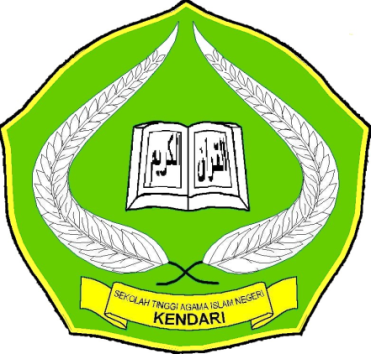 Skripsi Diajukan Untuk Memenuhi Syarat Memperoleh Gelar Sarjana Sosial Islam Pada Program Studi Komunikasi Penyiaran Islam O l e hFARID WAJEDINIM. 09030101014JURUSAN DAKWAH DAN KOMUNIKASISEKOLAH TINGGI AGAMA ISLAM NEGERI (STAIN)SULTAN QAIMUDDIN KENDARI2013